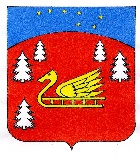 Администрация муниципального образования Красноозерное сельское поселениеМуниципального образования Приозерский муниципальный район Ленинградской области.ПОСТАНОВЛЕНИЕот  «10» апреля 2023 г.     № 90      Руководствуясь статьей 448 Гражданского кодекса Российской Федерации, постановлением Правительства Российской Федерации от 27 августа 2012 года № 860 «Об организации и проведении продажи государственного и муниципального имущества в электронной форме», Федеральным законом от 21.12.2001г. №178-ФЗ «О приватизации государственного и муниципального имущества», Уставом муниципального образования Красноозерное сельское поселение муниципального образования Приозерский муниципальный район Ленинградской области, на основании решения Совета депутатов МО Красноозерное сельское поселение от 22 ноября 2022 года № 160«Прогнозный план приватизации муниципального имущества муниципального образования Красноозерное сельское поселение муниципального образования Приозерский муниципальный район Ленинградской области на 2023 год»,           решения Совета депутатов муниципального образования Красноозерное сельское поселение муниципального образования Приозерский муниципальный район Ленинградской области от 24 марта 2023 года  № 171 «О внесение изменений  в Решение Совета депутатов муниципального образования Красноозерное сельское поселение муниципального образования Приозерский муниципальный район Ленинградской области от «22» ноября 2022 года №160 «Прогнозный план приватизации муниципального имущества муниципального образования Красноозерное сельское поселение муниципального образования Приозерский муниципальный район Ленинградской области на 2023 год» Администрация муниципального образования Красноозерное сельское поселение муниципального образования Приозерский муниципальный район Ленинградской области, ПОСТОНОВЛЯЕТ:Осуществить приватизацию муниципального имущества муниципального образования Красноозерное сельское поселение  - нежилое помещение, площадью  68,9 кв.м., кадастровый номер 47:03:0906002:279, находящееся по адресу: Ленинградская область, Приозерский район, дер. Красноозерное, ул. Школьная д.6 кв.48 (далее – Объект). Определить:2.1.Способ приватизации Объекта: продажа муниципального имущества на аукционе.2.2.Форму подачи предложений о цене: открытая.2.3.Форму проведения продажи Объекта: электронная.2.4.Форму и срок оплаты приобретаемого имущества: единовременно не позднее 30(тридцати) календарных дней с момента подписания договора. Установить:3.1. В соответствии с отчетом по определению рыночной стоимости имущества №80/23 от 23.03.2023 года  начальную цену продажи муниципального имущества на аукционе в размере  4 520 000,00  (четыре миллиона пятьсот двадцать  тысяч) рублей 00 копеек (без учета НДС).3.2. Шаг аукциона (величина повышения начальной цены) в размере 226 000,00 (двести двадцать шесть  тысяч)рублей 00 копеек.3.3. Задаток для участия в аукционе в размере (10%) -  452 000,00 (четыре пятьдесят две тысячи) рублей  00 копеек.3.4.Срок приема заявок на участие в аукционе с 16 часов 00 минут 12 апреля 2023 года до 16 часов 00 минут 15 мая 2023 года, время приема заявок круглосуточно по адресу:www.sberbank-ast.ru 4.    Назначить:4.1.Определить участников аукциона на 16 мая 2023 года в 12 часов 00 минут.4.2. Проведение аукциона на 17 мая 2023 года в 12 часов 00 минут на электронной площадке АО «Сбербанк- АСТ» sberbank-ast.ru5.Выступить организатором торгов  по продаже  вышеуказанного муниципального имущества, осуществляющим функции продавца.6. Разместить настоящее постановление на официальном сайте Российской Федерации для размещения информации о проведении торгов www.torgi.gov.ru, на электронной площадке АО «Сбербанк- АСТ» sberbank-ast.ru , на официальном сайте администрации  муниципального образования Красноозерное сельское поселение муниципального образования Приозерский муниципальный район Ленинградской области в сети Интернет по адресу www.krasnoozernoe.ru.  и опубликовать в средствах массовой информации в сетевом издании «Ленинградское информационное агентство» (ЛЕНОБЛИНФОРМ). 7.  Настоящее постановление вступает в силу со дня официального опубликования.8.   Контроль за исполнением настоящего постановления  оставляю за собой.Глава администрации                                                                               А.В.РыбакИсп.Павлова И.Н.67-525Разослано: дело -2.О приватизации муниципального имущества  администрации  МО Красноозерное сельское поселение МО Приозерский муниципальный район  Ленинградской области